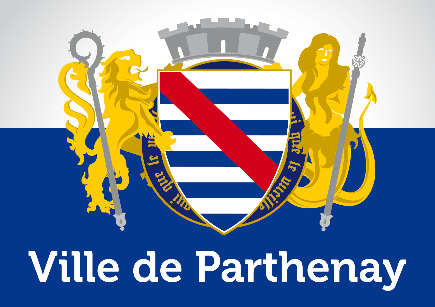 Objet : Demande d’autorisation d’occupation temporaire
du domaine public pour une terrasse en 20….Monsieur le Maire,Dans le cadre de mon activité, je sollicite la délivrance d’un arrêté 
pour une autorisation temporaire d’occupation du Domaine Public 
de la Ville de Parthenay. En effet, je souhaite  installer, pour l’année 20…., 
une terrasse au droit ou à proximité de mon établissement 
nommé  _____________________________________________________________, situé 
au ________________________________________________________.Dans le cadre de la réflexion globale de l’aménagement de ma terrasse (surface, organisation, mobilier) :Je ne veux pas apporter de modification à ma terrasse par rapport à 20....A plus ou moins long terme, je souhaiterais modifier mon occupation :Installer une terrasse sur le Domaine Public (surface 
demandée _________ m²) ;Faire évoluer la surface de ma terrasse (surface supplémentaire demandée _________ m²) ;Faire évoluer la localisation de ma terrasse (localisation souhaitée : ______________________________________________________, pour une surface de _________ m²) ;Modifier l’organisation de ma terrasse (précisions : _________________ ____________________________________________________________) ;Changer un ou plusieurs éléments du mobilier de ma terrasse (éléments à modifier : ____________________________________________________ ______________________________________________________).Lors des manifestations organisées courant de l'année, je demande à bénéficier d'une autorisation de surface supplémentaire à l'occasion des évènements 2019 suivants (dates données à titre indicatif) :Fêtes de Pentecôte (dimanche et lundi)demande de ________ m² du       /       /20…. au       /       /20…. inclus,Fête de la Musique (21 juin)demande de ________ m² du       /       /20…. au       /       /20…. inclus,FLIP (durant toute la durée)demande de ________ m² du       /       /20…. au       /       /20…. inclus,Fête Nationale (14 juillet)demande de ________ m² du       /       /20…. au       /       /20…. inclus,Autre manifestation - ________________________________demande de ________ m² du       /       /20…. au       /       /20…. inclus.Je reste conscient(e) que toutes ces modifications sont soumises à autorisation, après échanges avec le Service Urbanisme, la Police Municipale et au besoin, l’Architecte des Bâtiments de France et les Services Techniques de la Ville de Parthenay. De même, mon projet doit être en conformité avec la Charte terrasses de Parthenay et respecter les dispositions de l'arrêté municipal portant règlement d'installation et d'aménagement des terrasses de cafés et de restaurants sur le domaine public communal de Parthenay (AR54UH2017).Je vous prie d’agréer, Monsieur le Maire, l’expression de mes salutations distinguées.Mme/M. : ___________________Mail : _______________________Téléphone : ___________________Signature : __________________